Supplementary Figures and Tables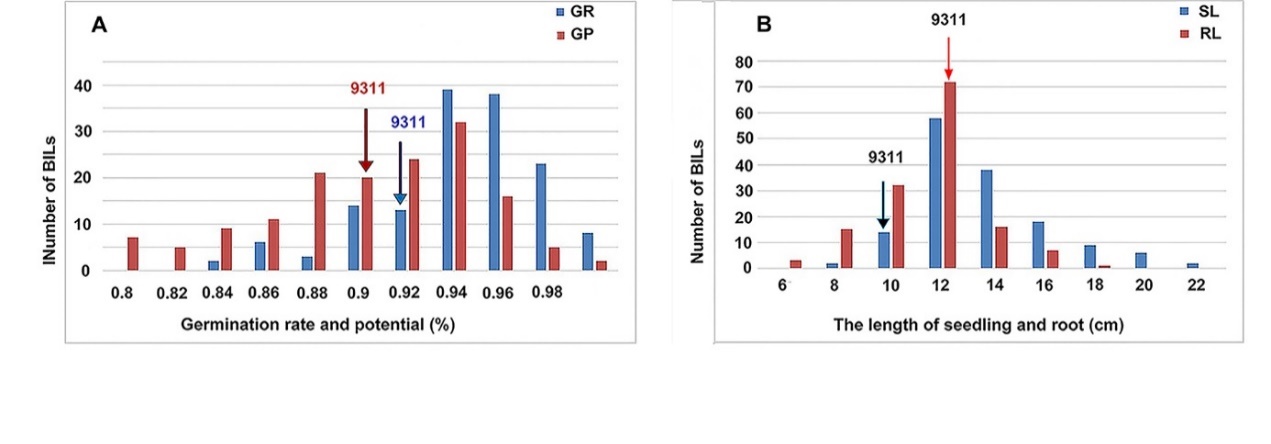 Supplementary Fig. 1 Distribution frequency of the seed vigor trait of BIL population under normal treatment. A indicates the germination potential and germination rate, and B shows the seedling length and root length.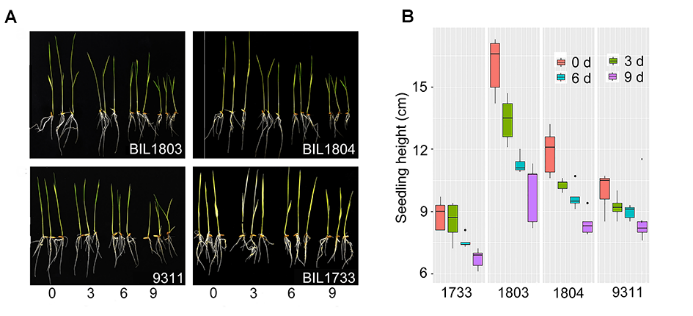 Supplementary Fig. 2 The plants stature of 9311 and three BIL lines under artificial aging treatment. A, the seedling plants; B, the statistical box plot of the seedling length, red: control; blue: treatment 3 days; green: treatment 6 days; purple: treatment 9 days.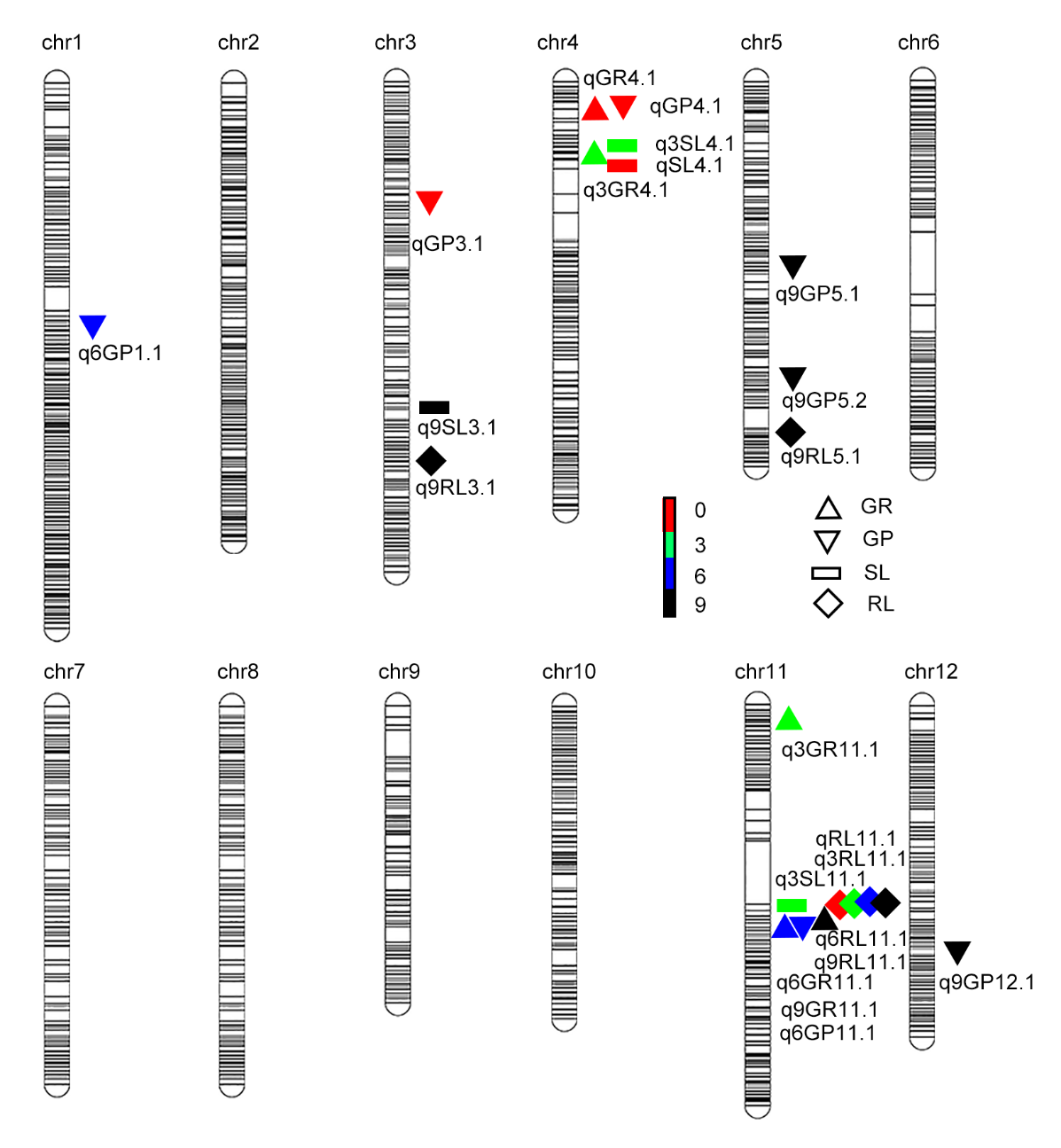 Supplementary Fig. 3 QTLs for seed vigor for artificial aging treatments detected in BIL population shared by 9311. QTLs for seed vigor related traits (germination potential, germination rate, seedling length and root length) under artificial aging treatments. Red, artificial aging for 0 day; blue, artificial aging for 3 days; green, artificial aging for 6 days; dark black, artificial aging for 9 days. Positive triangle, germination rate (GR); inverted triangle, germination potential (GP); rectangle, seedling length (SL); diamond, root length (RL).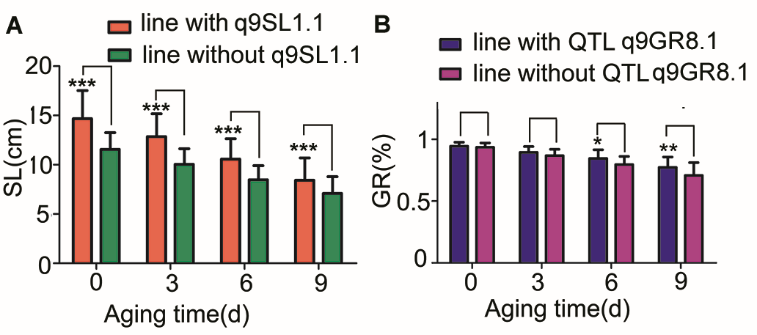 Supplementary Fig. 4 QTLs q9SL1.1 and q9GR8.1 from O. longistaminata contributed to seed-vigor related traits under artificial aging A. with the QTL q9SL1.1 BILs show significance high seedling length than the BILs which not shared with the QTL q9SL1.1 with four artificial aging treatments. B. when under 0 and 3 days aging condition, there is no significance difference between the BILs with or without the QTL q9GR8.1, but under 6 and 9 days aging condition, with q9GR8.1 BILs performance better than BILs without q9GR9.1. Significance levels: *, P < 0.05; **, P < 0.01 and ***, P < 0.0001.Supplementary Table 1. Correlation analysis of the four seed vigor related traits.Significance levels: * P < 0.05, and ** P < 0.01. Lower diagonal present the same treatment wise correlations. Person method was carried out to calculate the correlation in this study.Supplementary Table 2. Putative QTLs for seed vigor in the BILs under aging stress derived from 9311.Notes: RL, represents root length; SL, represents seedling length; GP, represents germinating potential; GR, represents germinating rate.traittreatmentsGPGRSLRLGP0GP3d agingGP6d agingGP9d agingGR00.89**GR3d aging0.69**GR6d aging0.9**GR9d aging0.96**SL0-0.09-0.05SL3d aging0.130.17*SL6d aging0.030.02SL9d aging-0.03-0.01RL00.020.030.22**RL3d aging0.04-0.040.09RL6d aging-0.05-0.050.27**RL9d aging0.030.030.45**QTLsChromosomePositionLeft MarkerRight MarkerLODPVE (%)AddqnGR4.1420cMBIN4-13BIN4-143.381310.9278-0.0147q3GR4.1437cMBIN4-35BIN4-369.943227.2070-0.0364q3GR11.11158cMBIN11-48BIN11-492.99907.7378-0.0148q6GR11.111304cMBIN11-135BIN11-1363.931610.4119-0.0584q9GR11.111302cMBIN11-134BIN11-1354.753113.2605-0.1162qnGP3.13156cMBIN3-75BIN3-762.794715.7109-0.0622qnGP4.1419cMBIN4-13BIN4-142.98999.3253-0.0204q6GP1.2194cMBIN1-85BIN1-8649.8463171.4421-0.4177q6GP11.111303cMBIN11-135BIN11-1364.17366.6499-0.0759q6GP12.112176cMBIN12-182BIN12-1833.30865.9074-0.0290q9GP5.15159cMBIN5-134BIN5-1353.83018.9926-0.2058q9GP5.25309cMBIN5-205BIN5-2063.06487.0671-0.0375qnSL4.1456cMBIN4-55BIN4-563.91577.6364-1.1777q3SL4.1442cMBIN4-42BIN4-432.61274.7710-0.6947q6SL11.111145cMBIN11-102BIN11-1032.96356.9983-0.6992q9SL3.13332cMBIN3-178BIN3-1793.587810.94-1.1694qnRL11.111145cMBIN11-102BIN11-1033.536110.8258-0.9114q3RL11.111145cMBIN11-102BIN11-1033.22488.9712-0.7688q6RL11.111136cMBIN11-100BIN11-1013.929817.6261-1.0396q9RL3.13352cMBIN3-213BIN3-2143.12797.1639-0.8839q9RL5.15258cMBIN5-184BIN5-1854.07369.3032-0.8259q9RL11.111147cMBIN11-102BIN11-1035.678614.2183-0.8473